
电话：
网址：	电子邮箱：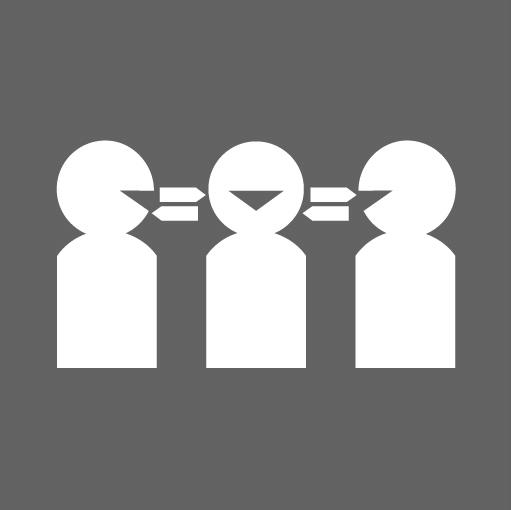 需要翻译吗？
 请拨打：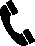 尊敬的：致函缘由我们特此致函确认，您已被列入择期手术准备名单，但由于临床原因，您尚未准备好接受手术。您已在  的等候名单上，该手术将由  的  负责。您已被评估为临床急症  类患者。接下来会发生什么？医院已被告知，由于临床原因，您尚未准备好接受该手术。我们会积极审查因临床原因尚未准备好接受手术的患者的状况。当您的状态变为“准备好手术”时，我们将在 > 内与您联系。无论出于何种原因，您被列为“未准备好接受手术”的时间将不会计入您的总等候时间。如果您的状况有变怎么办？我们非常重视您的健康。等待手术期间，如果您的健康状况发生变化，请联系您的全科医生 (GP) 寻求建议，或拨打  联系  的 。如有以下需求或出现以下情况，请拨打  联系  ：对被列入择期手术准备名单或手术计划有任何疑问决定不做手术已在另一家医院做过手术需要更改联系方式。此致，